Opracowała: Alina PawelecDane kontaktowe: tel. 508107535e-mail: alapawelec@wp.plPodstawy działalności gospodarczej
klasa III B. sz. I stopniadata realizacji: 8.05.2020Temat: Odpowiedzialność pracowników – materialna za mienie powierzone.Zadania do wykonania:Przeczytaj tekst ze stron 161-162 (załącznik nr 2).Przepisz zaznaczony tekst ze strony 161 do zeszytu.Proszę przesłać wykonane zadania na maila. Niektóre z nich będą oceniane.Powodzenia!Załącznik nr 2, strona 1: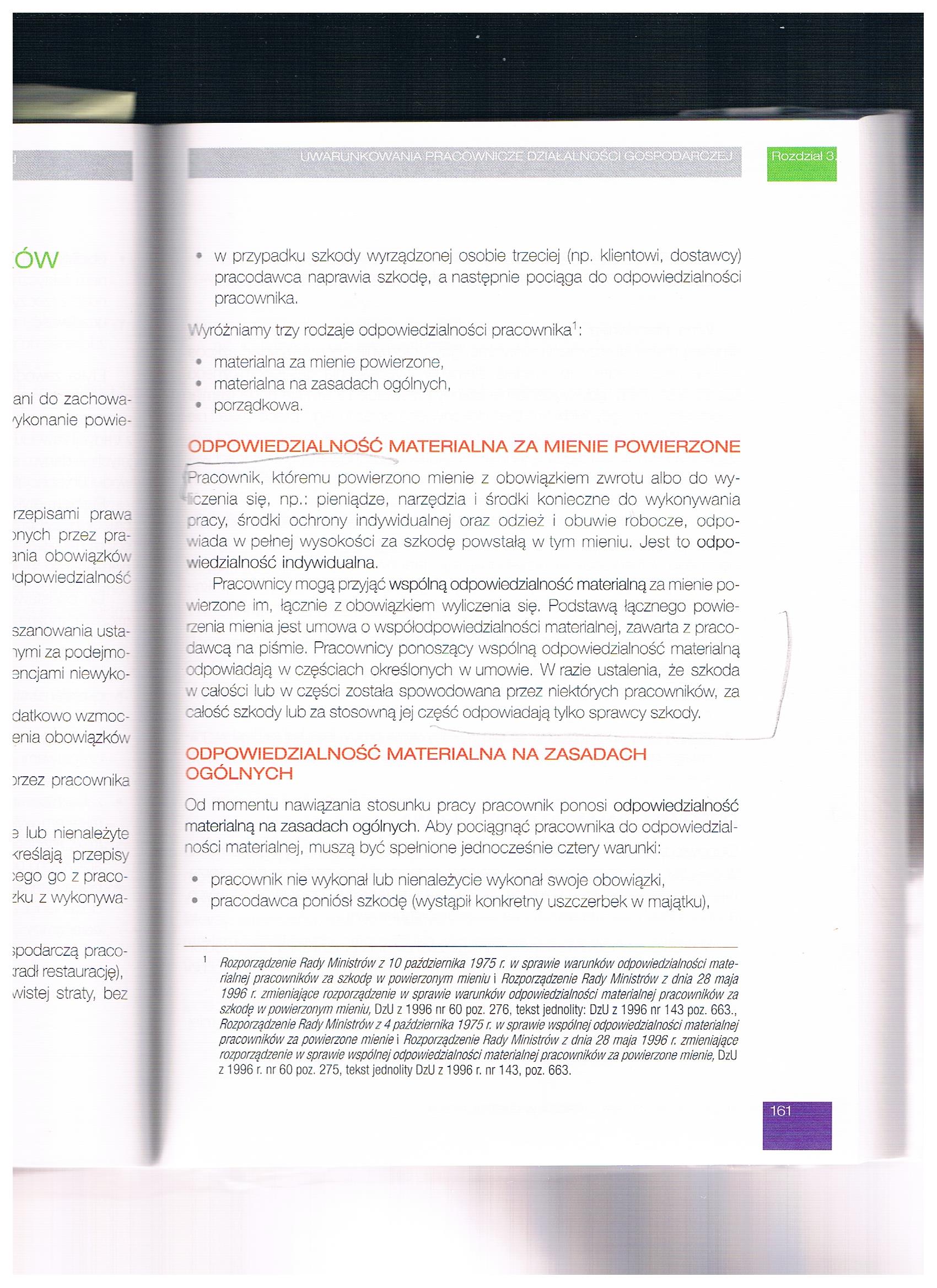 Załącznik nr 2, strona 2: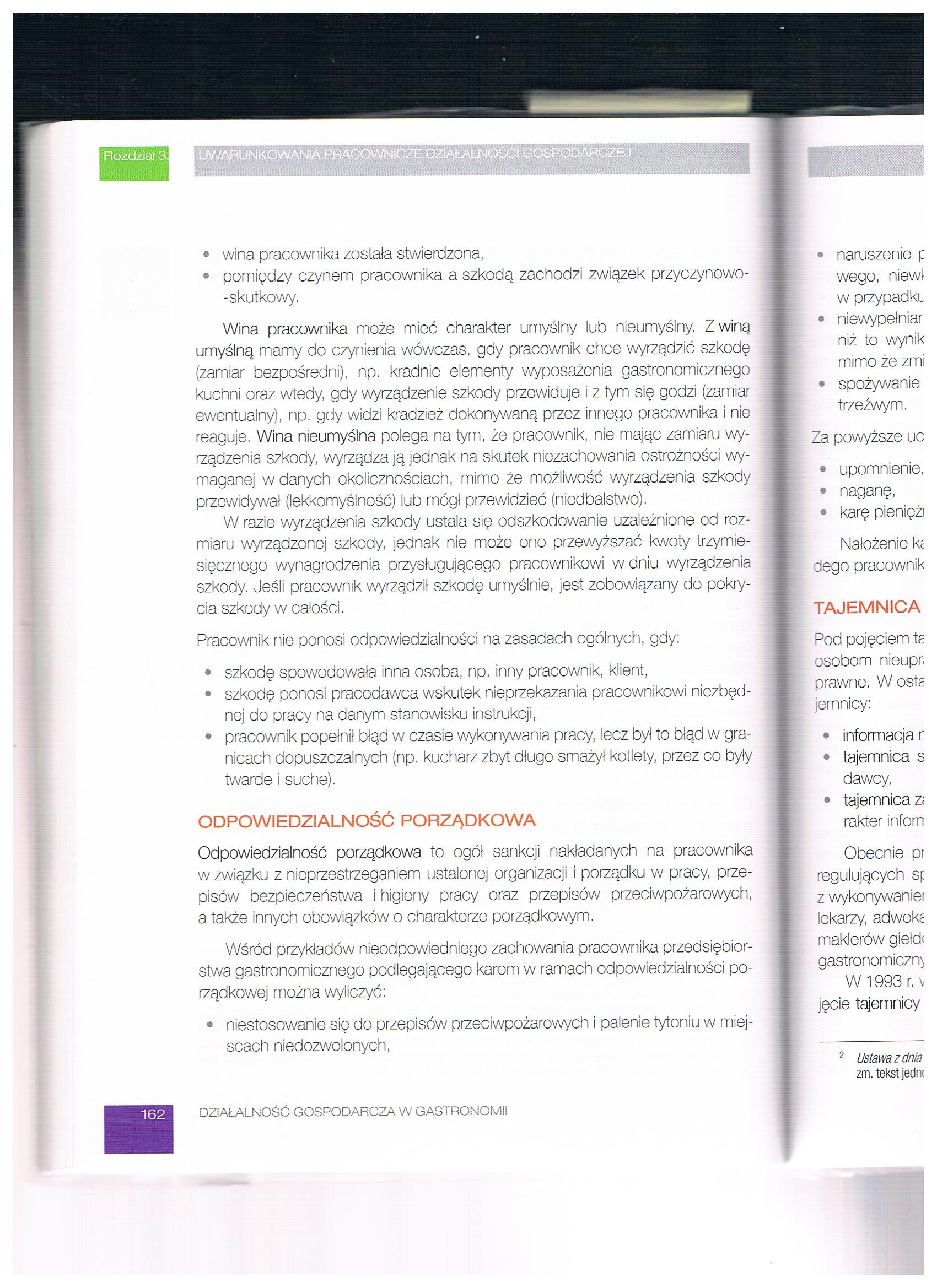 